                           TALA – Philippinisch-Deutsche Integration Emsland e.V.     				      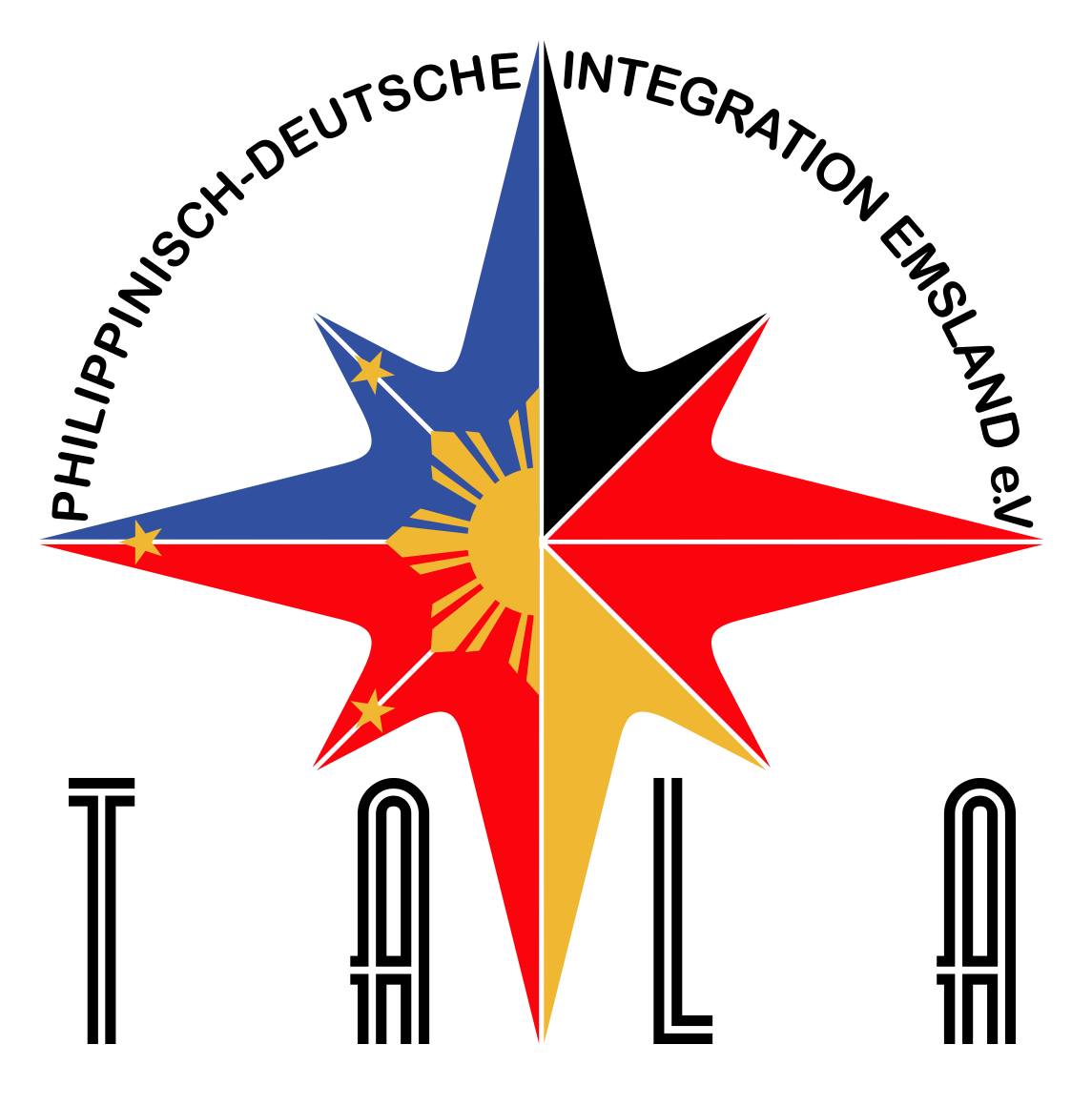 GebührenordnungSollten Spenden die jährlichen Mitgliedsgebühren übersteigen, so entfallen diese. Spenden sind Spendenbescheinigungen auszustellen.Der Mitgliedsbeitrag soll halbjährlich oder jährlich im Voraus auf das Vereinskonto eingezahlt werden. Das Vereinsmitglied ermächtigt den Vorstand des Vereins, die halbjährliche/jährliche  Mitgliedsbeiträge per Lastschrift einzuziehen, um unnötigen Verwaltungsaufwand zu ersparen. Sollten Mitglieder über kein Konto verfügen, so sind die Beiträge ausnahmsweise auch halbjährlich in bar an die Schatzmeisterin zu zahlen.Für die Höhe der jährlichen Mitgliederbeiträge, Förderbeiträge, Aufnahmegebühren, Umlagen entscheidet die Mitgliederversammlung jährlich mit 2/3 Mehrheit der anwesenden Mitglieder.Ist ein Mitglied länger als 6 Monate mit der Zahlung von monatlichen Beiträgen im Verzug, kann es durch Beschluss des Vorstandes mit sofortiger Wirkung aus dem Verein ausgeschlossen werden.Über unregelmäßig notwendige Umlagen, Förderbeiträge entscheidet die Mitgliederversammlung mit 2/3 Mehrheit der anwesenden Mitglieder.1. Die Aufnahmegebühr für eine Mitgliedschaft in der TALA- Philippinische- Deutsche    Integration Emsland e.V. ab 01.01.2016 beträgt:Für die Einzelmitgliedschaft von erwachsenen, aktiven Mitgliedern    Für die Familienmitgliedschaft inklusive minderjährige Kinder              Für Juristische Personen ( Vereine )                                10,00€15,00€50,00€2. Der jährliche Mitgliedsbeitrag in der TALA e.V. beträgt ab 10.01 2017 beträgt:Für die Einzelmitgliedschaft von erwachsenen aktiven Mitgliedern    Für die Familienmitgliedschaft  mit unbegrenzte Kinderzahl   Für inaktive Förder-Mitglieder        Für Mitglieder unter 18 Jahren                        Für Schüler, Studenten und Auszubildende über 18 Jahre                     30,00€30,00€40,00€0,00€0,00€3. Für juristische Personen ein monatlicher Mitgliedsbeitrag von 60,00€